        KАРАР                                                                            ПОСТАНОВЛЕНИЕ20 сентябрь 2014й.                                 № 53                     20 сентября 2014гО внесении изменений и дополнений в постановление № 43 от 29 июня 2012 года «Об утверждении административного регламента по предоставлению муниципальной услуги «Присвоение (уточнение) адресов объектам недвижимого имущества на территории сельского поселения Кожай-Семеновский сельсовет муниципального района Миякинский район Республики Башкортостан»В соответствии с Федеральным законом от 27.07.2010 №210-ФЗ (ред. От 21.07.2014) «Об организации предоставления государственных и муниципальных услуг» и на основании протеста прокуратуры Миякинского района Республики Башкортостан №3д-2014/2127 от 22.09.2014  п о с т а н о в л я ю :1. Внести изменения и дополнения в  административный регламент № 43 от 29.06.2012 г. «об утверждении административного регламента по предоставлению муниципальной услуги «Присвоение (уточнение) адресов объектам недвижимого имущества на территории сельского поселения Кожай-Семеновский сельсовет муниципального района Миякинский район Республики Башкортостан».1.1  п.44 раздела 5  изложить в следующей редакции:Жалоба, поступившая в орган, предоставляющий государственную услугу, либо в орган, предоставляющий муниципальную услугу, подлежит рассмотрению должностным лицом, наделенным полномочиями по рассмотрению жалоб, в течение 15 (пятнадцати) рабочих дней со дня ее регистрации, а в случае обжалования отказа органа, предоставляющего государственную услугу, органа, предоставляющего муниципальную услугу, должностного лица органа, предоставляющего государственную услугу, или органа, предоставляющего муниципальную услугу, в приеме документов у заявителя либо в исправлении допущенных опечаток и ошибок или в случае обжалования нарушения установленного срока таких исправлений – в течение пяти рабочих дней со дня ее регистрации. Правительство Российской Федерации вправе установить случаи, при которых срок рассмотрения жалобы может быть сокращен.Заявителю в письменной форме и по желанию заявителя в электронной форме направляется мотивированный ответ о результатах рассмотрения жалобы не позднее дня, следующего за днем принятия решения.В п.47 раздела 5 добавить следующий подпункт:         - в случае установления в ходе или по результатам рассмотрения жалобы, признаков состава административного нарушения или преступления должностное лицо, наделенное полномочиями по рассмотрению жалоб, незамедлительно направляет имеющиеся материалы в органы прокуратуры.2. Контроль за исполнением настоящего Постановления оставляю за собой.Глава сельского поселения             				Р.А.Каримов                  Башkортостан РеспубликаhыМиəкə районы муниципаль районыныn Кожай-Семеновка ауыл советы ауыл билəмəhе хакимиəте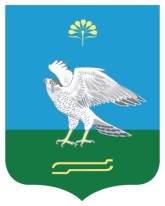 Администрация сельского поселения Кожай-Семеновский сельсовет муниципального района Миякинский район Республика БашкортостанБашkортостан РеспубликаhыМиəкə районы муниципаль районыныn Кожай-Семеновка ауыл советы ауыл билəмəhе хакимиəтеАдминистрация сельского поселения Кожай-Семеновский сельсовет муниципального района Миякинский район Республика Башкортостан